SCHOOLPLAN 2019-2023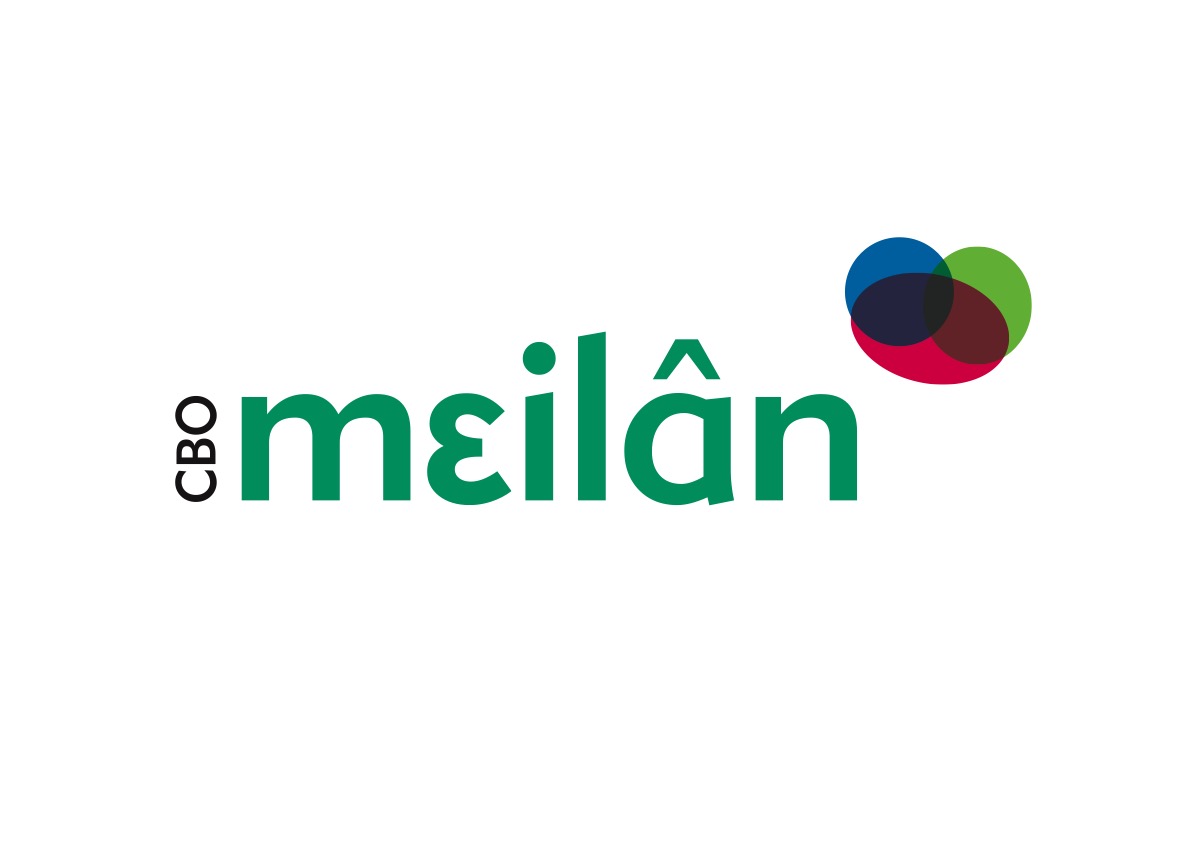 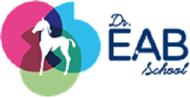 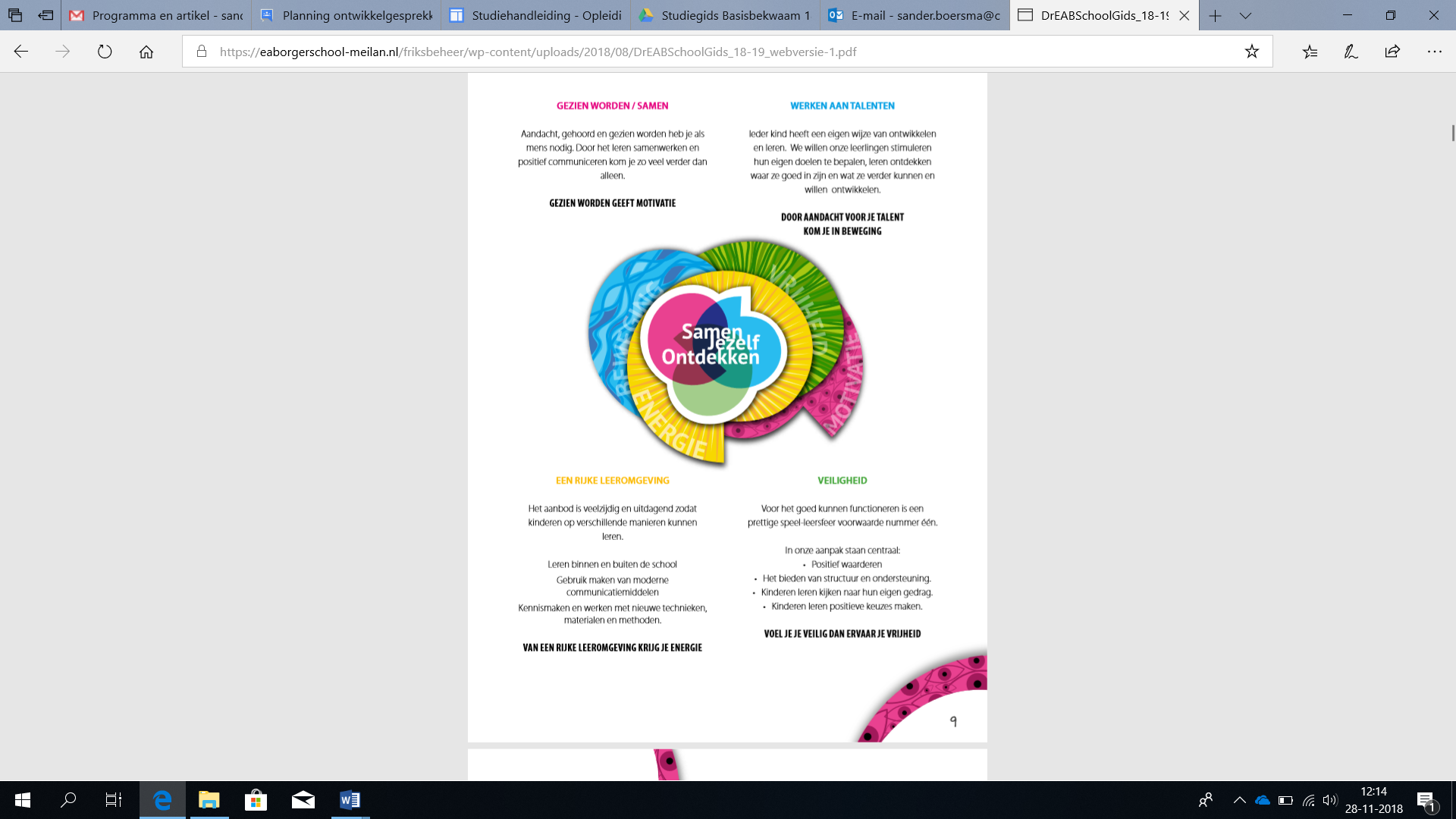 Dr. E.A. BorgerschoolKoningin Julianalaan 38501 HL JoureInhoudsopgave:							        paginaVoorwoord									3De school en haar omgevingZakelijke gegevens								4Historie van de school							4Bevoegd gezag en bestuursconcept						4Leerlingen									5Ouders									5Personeel									5	Geledingen									5Huisvesting									5Strategische uitgangspuntenVanuit stichting CBO Meilân						6Trends en ontwikkelingen							7Dr. E.A. Borgerschool: “Samen, jezelf ontdekken!”Missie, visie en kernwaarden						9Interne en externe analyse							11Onderwijskundige vormgevingDe wettelijke opdracht van het onderwijs					15De inhoud van ons onderwijs						15	Het schoolondersteuningsprofiel						19Kwaliteitsbewaking5.1 Schoolontwikkeling & integrale kwaliteitszorg				205.2 Uitgangspunten en voorwaarden						215.3 Kwaliteitszorgsysteem							225.4 Overlegstructuur								225.5 Meerjarenbeleid								225.6 Voortgang volgen								22Verantwoording								23Beleidspunten 2019-2023							Onderwijskundig 								24Personeel									25	6.3  Financieel									25							Meerjarenplanning								26Formulier ‘Instemming met schoolplan’					30						VOORWOORD:“Samen voor de wereld van morgen!”Niemand weet hoe de wereld van morgen eruit komt te zien. Leerlingen van nu komen veelal tewerken in beroepen die we nu nog niet kennen. Toch kunnen we wel enkele richtingen aangeven. We leven in een wereld leven waar we samen zuinig op moeten zijn. Ondanks alle inspanningen zal er sprake blijven van grote verschillen in omstandigheden en kansen van kinderen. Daarbij weten we ook dat we allemaal streven naar geluk en van betekenis willen zijn voor anderen. Niemand kan het alleen en we hebben elkaar dan ook hard nodig om belangrijke vraagstukken op te lossen.In deze veranderende wereld zien wij onderwijs als het verbindingspunt in onze samenleving omleerlingen te laten ontwikkelen tot bewuste sociale wereldburgers. Daarvoor is een breed fundamentnodig van basisvaardigheden en essentiële kennis. Ons vertrekpunt wordt mede bepaald door onze christelijke wortels. Vanuit de Bijbel zijn christelijke waarden zoals rentmeesterschap, solidariteit, duurzaamheid, gelijkwaardigheid en naasten-liefde bepalend bij ons handelen. Een ontwikkeling in deze richting kan alleen plaatsvinden als er sprake is van een sterke relatie tussen belangrijke actoren: medewerkers, leerlingen, ouders, leidinggevenden, onze partners en deomgeving van de scholenOnze ambities voor 2023 hebben we vertaald in drie toekomstuitspraken, de beloften die we doen:1. CBO Meilân laat kinderen ontwikkelen tot zelfbewuste sociale wereldburgers2. CBO Meilân leren is onderscheidend, toekomstbestendig leren3. CBO Meilân is samen doenDeze toekomstuitspraken voeden het gesprek op onze school, met leerlingen, met ouders, metmedewerkers en met onze omgeving. Bij het komen tot onze strategie hebben we onze kwaliteiten en inhoud verbonden met de belangrijkste trends en ontwikkelingen.De school en haar omgeving 2.1. Zakelijke gegevens  2.2. Historie van de school Onze school is genoemd naar de uit Joure afkomstige dr. Elias Annes Borger (1784-1820). Hij was in zijn tijd een beroemd theoloog, classicus en dichter. Later was hij hoogleraar in de theologie, Griekse letteren en algemene geschiedenis te Leiden. Sinds de begin jaren zestig van de vorige eeuw was de school gevestigd op de Julialaan 3 in Joure als 1 van de drie christelijke scholen van toenmalig PCO- Tsjûkemar. Nu CBO- Meilân.  In augustus is het oude gebouw gesloopt en heeft de school haar intrek genomen in de Brede School Joure Zuid. We vormen samen met Twa Fjilden (school voor openbaar onderwijs) SKIK kinderopvang en It Toanhûs (school der kunsten) de Brede School Joure Zuid.  2.3. Bevoegd gezag en bestuursconcept. Onze school is één van de 15 scholen van CBO-Meilân. College van Bestuur CBO Meilân is een stichting die bestuurd wordt door een College van Bestuur. Voorzitter is de heer Eric Rietkerk. CBO Meilân voldoet aan de wet ‘Goed Onderwijs, goed bestuur’ Code Goed Bestuur PO. Dat betekent dat bestuur en toezicht gescheiden zijn. Het College van Bestuur en de directeuren van de scholen stemmen zaken met elkaar af in het directieberaad. Raad van Toezicht De Raad van Toezicht houdt toezicht op de verwezenlijking van de grondslag en doelstelling van de stichting, alsmede op het functioneren van het College van Bestuur en op (de realisatie van) het (meerjaren) beleid, het belang van het onderwijs en de algemene gang van zaken binnen de stichting. De Raad van Toezicht adviseert het College van Bestuur gevraagd en ongevraagd. (Bestuurlijk Toetsingskader) (Intern toezichtskader) 2.4. LeerlingenEr is sprake van een gevarieerde leerling populatie. Het aantal VVE leerlingen neemt toe. De leerlingen komen doorgaans uit de directe omgeving van de school: De wijk Joure Zuid. 2.5. Ouders en verzorgers Het opleidingsniveau van de ouders is gevarieerd. Zowel laagopgeleid als hoger – en hoogopgeleid. De Dr. E.A. Borgerschool staat in een wijk waar verhoudingsgewijs meer laagopgeleide ouders wonen dan in ander wijken van Joure. Er is in toenemende mate sprake van zorgelijke thuissituatie die te maken hebben met financiële en/of relationele problemen. Onze ouders kiezen doorgaans bewust voor christelijk onderwijs en onderschrijven in ieder geval onze uitgangspunten.  2.6. Personeel Op de E.A. Borgerschool werken dertien personeelsleden. De leeftijd varieert tussen 27 en 62 jaar en ligt gemiddeld zo rond de 37 jaar. Er zijn tien vaste leerkrachten, een onderwijsassistent, een IB-er en een directeur werkzaam op onze school.  2.7. Geledingen Onze school werkt met een activiteitencommissie, medezeggenschapsraad en een vast ouderpanel. Deze drie geledingen hebben bijeenkomsten op dezelfde dagen waarbij een gezamenlijke start wordt gemaakt. De activiteitencommissie ondersteunt en organiseert activiteiten.  In de MR bestaat uit vijf leden. Drie vanuit de oudergeleding en twee vanuit de personeelsgeleding. De MR werkt volgens het MR reglement en heeft toestemmings- en adviesrecht m.b.t diverse school organisatorische zaken. Daarnaast werken we met een vast ouderpanel. Het ouderpanel organiseert ouderavonden met verschillende thema’s. Ook denken ze mee en adviseren m.b.t. schoolontwikkeling.  2.8. Huisvesting en situering van de school in de omgeving De Brede School Joure Zuid waarin de Dr. E.A. Borgerschool is gevestigd is een modern en energiezuinig gebouw dat in augustus 2015 in gebruik is genomen. Er is sprake van een groot buitenterrein met verschillende pleinen en speelterreinen. Het is gelegen in een veilig en rustig gedeelte van de wijk Joure Zuid.   2. Strategische uitgangspunten 2.1 Vanuit stichting CBO MeilânIn het Koersplan Samen voor de wereld van morgen geven we een overzicht waar we nu staan en welke koers de stichting en de scholen de komende jaren gaan varen. We gaan door op de ingeslagen weg met het begeleiden (‘meigean’) van onze leerlingen in hun ontwikkeling en hun ontdekkingstocht van het leven. Op onze scholen bieden we elk kind daartoe de kansen en de ruimte om tot bloei te komen. Daarbij kijken we goed wat past bij de specifieke behoeften van elk kind.CBO Meilân staat voor bijzonder (christelijk) onderwijs, geïnspireerd op de bijbel, geworteld in dechristelijke traditie en daaraan verbonden normen en waarden. Rentmeesterschap, solidariteit enduurzaamheid zijn hierbij belangrijk. We staan voor onderwijs met continue aandacht voor samenleren, samen werken en samen leven. Die saamhorigheid en solidariteit bindt de 15 scholen, die alleop hun eigen manier hieraan hun bijdrage leveren.Daadkracht en transparantieUiteindelijk gaat het natuurlijk om wat we doen, om onze daden. Komende jaren moet onze koersconcreet zichtbaar, merkbaar en voelbaar zijn op het Bestuursbureau, op onze scholen, op dewerkvloer, in onze klassen. Maar bovenal in het leven en leren van de kinderen op scholen van CBOMeilân.Transparantie is voor ons vanzelfsprekend, evenals het afleggen van verantwoording over de behaalde resultaten op zowel stichtings- als schoolniveau. In jaarplannen werken de scholen en hetBestuursbureau concreet uit waar in desbetreffend jaar aan gewerkt gaat worden en op welke wijze.Een belangrijke succesfactor in dit proces is het kunnen voeren van een constructieve dialoog op alleniveaus binnen de organisatie en in alle gremia van stichting CBO Meilân. Ieder jaar leggen we,middels kwartaalverslagen en jaarverslagen, verantwoording af hetgeen we op onze scholen en opstichtingsniveau hebben gerealiseerd.2.2  Trends & ontwikkelingen regionaal en landelijkHet onderwijs staat midden in de samenleving en is een van de belangrijkste fundamenten voor het functioneren van een samenleving. Veel ontwikkelingen in de samenleving hebben daardoor ook direct invloed op onze leerlingen en op het onderwijs in onze scholen. Het team van de E.A. Borgerschool, ouders en leerlingenraad hebben gezamenlijk trends en ontwikkelingen in beeld gebracht die het meest bepalend zijn of gaan worden voor de koers van de E.A. Borgerschool. De trends en ontwikkelingen werken we hierna uit. Hiermee geven wij een beeld van de huidige omgeving van onze school. De trends en ontwikkelingen zijn daarbij niet gerangschikt in volgorde van belangrijkheid. Globalisering: internationaal competent Kinderen van nu groeien op als wereldburger. Er zijn nauwelijks nog grenzen tussen culturen en landen. Wereldburgerschap vraagt om je bewust te zijn van je eigen culturele basis en tolerant te zijn voor andere culturen. Jongeren moeten ‘internationaal competent’ worden, aldus de Onderwijsraad in 2016 in haar advies. Dit betekent volgens de raad dat er meer aandacht moet zijn voor communiceren, reflecteren en samenwerken. Vrijwel alle scholen van CBO Meilân hebben te maken met een diversiteit aan achtergronden, culturen, talen en religies. Prestatiemaatschappij Het toegenomen werktempo en de noodzaak om continu te presteren zijn belangrijke kenmerken van onze prestatiemaatschappij. Werknemers moeten zich blijven ontwikkelen en bijleren om hun baan te kunnen behouden. Individuele prestaties, een goede opleiding en carrière worden steeds belangrijker. Fouten maken past daar niet bij. De sterke focus op eigen verantwoordelijkheid en eigen regie brengt ook een sterke ik-cultuur met zich mee. Een ontwikkeling die binnen het onderwijs merkbaar is. Ouders lijken zich steeds meer op eisen en prestaties te focussen. Samen met de toegenomen mondigheid lijken sommige ouders zich in de richting van scholen steeds meer op te stellen als consument. Hiertegenover staat de wens en ambitie van steeds meer mensen en bedrijven om anders om te gaan met de wereld. Onderwijs als belangrijk fundament en druk op de financiën Het onderwijs staat voor de grote opdracht om kinderen voor te bereiden op deelname aan de samenleving. Een opdracht die steeds meer vraagt van organisaties en professionals. Voor de sector zijn een hoge werkdruk en een niet bijpassend salaris nog steeds actueel. De nieuwe cao is een belangrijke stap in de goede richting, echter nog niet voor alle functies is dit voldoende geregeld. De vanuit de overheid beschikbare middelen voor het onderwijs staan, in combinatie met de opdracht, nog steeds onder druk en hierdoor ook de mogelijkheden voor organisaties in het onderwijs. Integratie van het sociale domein Vanaf 2015 zijn gemeenten met de komst van de transitie Jeugdzorg verantwoordelijk voor de uitvoering van de gehele jeugd(gezondheids)zorg voor kinderen, jongeren en hun opvoeders. Dit heeft geleid tot vergaande integratie van het sociale domein. Het werken in meerdere gemeenten vraagt van CBO Meilân en scholen om te participeren in meerdere netwerken en brengt daarnaast ook verschillen in de uitvoering van bijvoorbeeld de jeugdgezondheidszorg met zich mee. Passend Onderwijs en de samenwerkingsverbanden Alle kinderen hebben recht op een passende plek in het onderwijs. Dit betekent dat scholen uitgebreide mogelijkheden moeten bieden op het gebied van begeleiding en ondersteuning. Wat een school (extra) kan bieden, is vastgelegd in het zogenaamde ondersteuningsprofiel van de school. Passend Onderwijs legt een zorgplicht bij alle scholen. Als een kind niet op de school van aanmelding kan worden geplaatst, moet de school op zoek naar een alternatief. Binnen het Samenwerkingsverband Passend Onderwijs in Friesland is gekozen voor het ‘geldmodel’. De middelen komen bij besturen en scholen terecht. Van scholen vraagt dit om te leren gaan met verschillen tussen leerlingen in de groep en het (laten) bieden van passende ondersteuning in de groep. Zoveel mogelijk middelen in eigen regie maakt het mogelijk om betere ondersteuning voor onze leerlingen te realiseren. Technologische ontwikkelingen en grote veranderingen in de leeromgeving Technologische ontwikkelingen beïnvloeden de samenleving in hoge snelheid en onvoorspelbaar. Kinderen moeten straks optimaal kunnen functioneren in een digitale en snelle maatschappij. Dit vraagt om de juiste kennis en passende vaardigheden van leerlingen om deze kennis toe te kunnen passen. Mede door technologische ontwikkelingen neemt de hoeveelheid aan beschikbare data exponentieel toe. Big data en learning analytics kunnen aan professionals nog meer inzicht geven in de leerbehoeften en vorderingen van kinderen. Als groep, maar ook individueel. Met behulp van deze informatie en bijpassende technologische hulpmiddelen kan waar nodig en wenselijk (meer) gepersonaliseerd worden gewerkt. Dit alles zal een herontwerp van leeromgevingen tot gevolg hebben. Recente wetgeving, waaronder de Algemene verordening gegevensbescherming AVG) en voornoemde ontwikkelingen stellen hoge eisen aan de ICT-infrastructuur en aan de ICT- bekwaamheid van iedereen. Global Goals van de Verenigde Naties In 2015 is door de Verenigde Naties een nieuwe wereldwijde agenda opgenomen die een eind moet maken aan armoede, ongelijkheid en klimaatverandering. Deze agenda is vertaald in 17 duurzame ontwikkelingsdoelen. Bestrijden van armoede en ongelijkheid zijn voor het onderwijs van grote betekenis. Onderwijs moet ervoor zorgen dat Ieder kind zich volledig kan ontplooien, ongeacht zijn of haar achtergrond, het opleidingsniveau van zijn of haar ouders of hun financiële middelen. Kinderen met dezelfde kwaliteiten hebben recht op gelijke kansen. De Onderwijsinspectie constateerde in de Staat van het Onderwijs (2017/2018) dat dit allemaal nog niet vanzelfsprekend is. Ook klimaatverandering en duurzaamheid vragen komende jaren op alle niveaus in onze organisatie aandacht: zowel bijvoorbeeld rondom huisvesting, als ook in de begeleiding van leerlingen tot goed burger. Nieuw onderwijsachterstandenbeleid In mei 2018 heeft het kabinet gekozen om het onderwijsachterstandenbeleid gericht in te zetten op de 15 procent van het totaalaantal kinderen met het hoogste risico op een onderwijsachterstand. Gemeenten hebben zelf de vrijheid om hun eigen doelgroep te bepalen en een bredere voorziening aan te bieden (bijvoorbeeld voor alle peuters) door binnen de financiële en juridische kaders ook andere middelen te benutten. Het totale rijksbudget voor de gemeenten Heerenveen en De Fryske Marren wordt verhoogd en met die verhoging moeten gemeenten in ieder geval het aanbod van voorschoolse educatie vergroten naar in ieder geval 16 uur per week voor doelgroepkinderen. Ontwikkeling leerlingaantallen: krimp en groei op scholen van CBO Meilân Krimp blijft ook komende jaren een belangrijk thema op de Friese basisscholen. Het totaal aantal leerlingen zal afnemen. Afgelopen beleidsperiode is CBO Meilân op stichtingsniveau gegroeid met zo’n 8 %. Er is daarbij sprake van grote verschillen tussen de scholen: sommige scholen groeien en andere scholen krimpen sterk. Teruglopende leerlingaantallen hebben gevolgen voor de instandhouding van de scholen. Stichting CBO Meilân vindt het belangrijk dat ouders iets te kiezen hebben; het zichtbaar houden van het christelijke karakter van scholen is dan ook belangrijk. Dit vereist om als stichting maatwerk te leveren in de kernen en wijken waar alle scholen liggen. Een mooi voorbeeld is de, vanuit groot draagvlak van ouders, in 2017 gestarte samenlevingsschool Bloei in Terherne en Terkaple. Wij werken aan de ontwikkeling van samenlevingsscholen mee, wanneer diversiteit mogelijk blijft. Bekwame en vitale professionals De kwaliteit van het onderwijs wordt bepaald door de professionals en schoolleiding. Professionals moeten in alle fasen van hun loopbaan hun talent maximaal in kunnen zetten. Veranderingen in het onderwijs en de samenleving vragen daarbij om permanent te blijven beschikken over de juiste kennis en passende vaardigheden. Met het oog op de werkbelasting en het langer moeten doorwerken is ook het blijven beschikken over goede gezondheid en vitaliteit van groot belang. Lerarentekort Het onderwijs vergrijst en de arbeidsmarkt trekt aan. Als er niets verandert dan dreigt ook buiten de Randstad en in krimpgebieden een lerarentekort. Individuele scholen moeten enorme inspanningen verrichten om bij ziekte of afwezigheid de juiste vervanging voor iedere groep beschikbaar te hebben. Ondanks alle recente inspanningen staat de aantrekkelijkheid van het beroep van leraar nog steeds onder druk. Hopelijk gaan alle inspanningen op langere termijn voor een kentering zorgen. 3. Dr. E.A. Borgerschool: “Samen, jezelf ontdekken!”3.1 Visie, missie en kernwaarden van onze schoolOnze visie:Geloven in, hoop, liefde en vertrouwen zien we als de basis voor een gelukkig leven. Jezelf goed ontwikkelen kun je alleen als je gezien wordt en jezelf ziet. Je hebt daarvoor een liefdevolle, respectvolle en veilige omgeving en begeleiding nodig.Om verder te komen en te groeien als mens vinden wij belangrijk:Samen leren.Verantwoordelijkheid leren nemen.Positief communiceren.Een rijke leeromgeving heb je nodig om te ontdekken wat voor jou interessant is en waar jij goed in bent. Onze missie:Kinderen laten ervaren dat wij in ze geloven en kinderen laten ervaren in zichzelf te mogen geloven.Hen positief stimuleren om:Eigen keuzes te maken. Eigen doelen te stellen.Kinderen vaardigheden meegeven die ervoor zorgen dat ze goed en positief kunnen functioneren in de wereld van vandaag.Kernwaarden:3.2 Interne en externe analyse Wij gebruiken hiervoor:Inspectierapport 2017Tevredenheidsonderzoek 2018Samenvatting audit 2019PKO (periodiek kwaliteitsonderzoek) uitslagINSPECTIERAPPORT 2017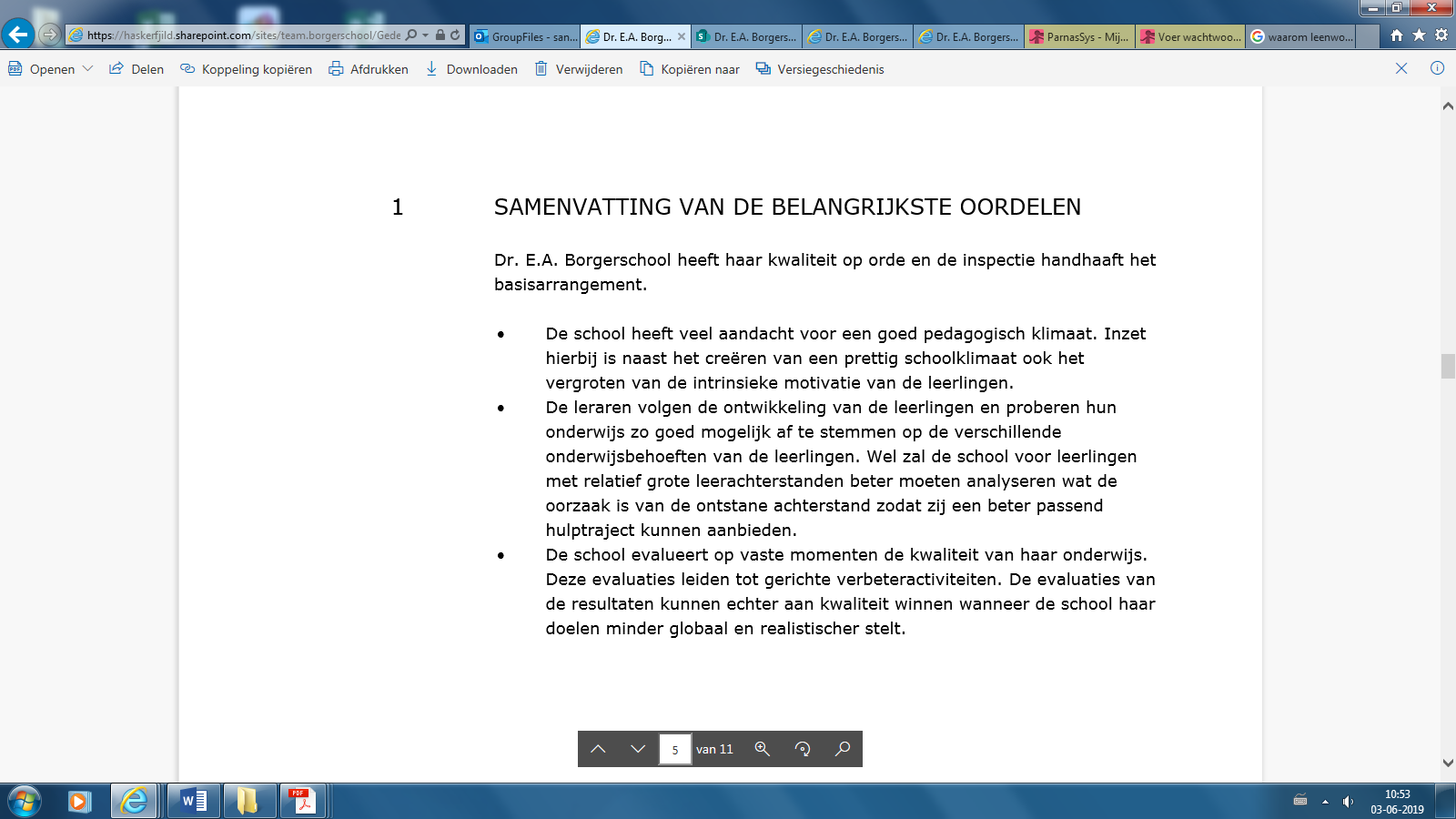 TEVREDENHEIDSONDERZOEK 2018 (ouders, leerlingen, medewerkers) januari 2018Ouders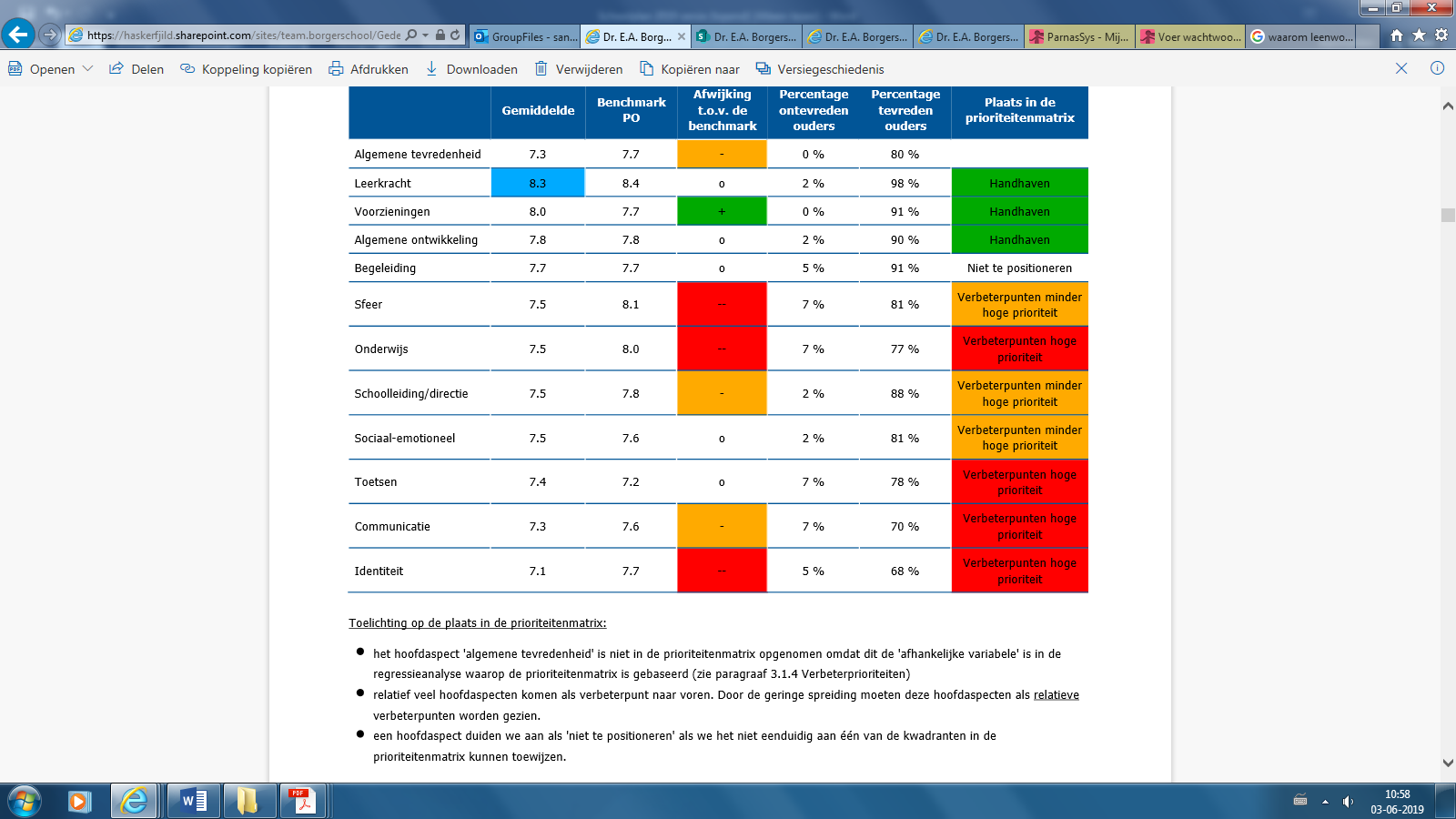 Leerlingen: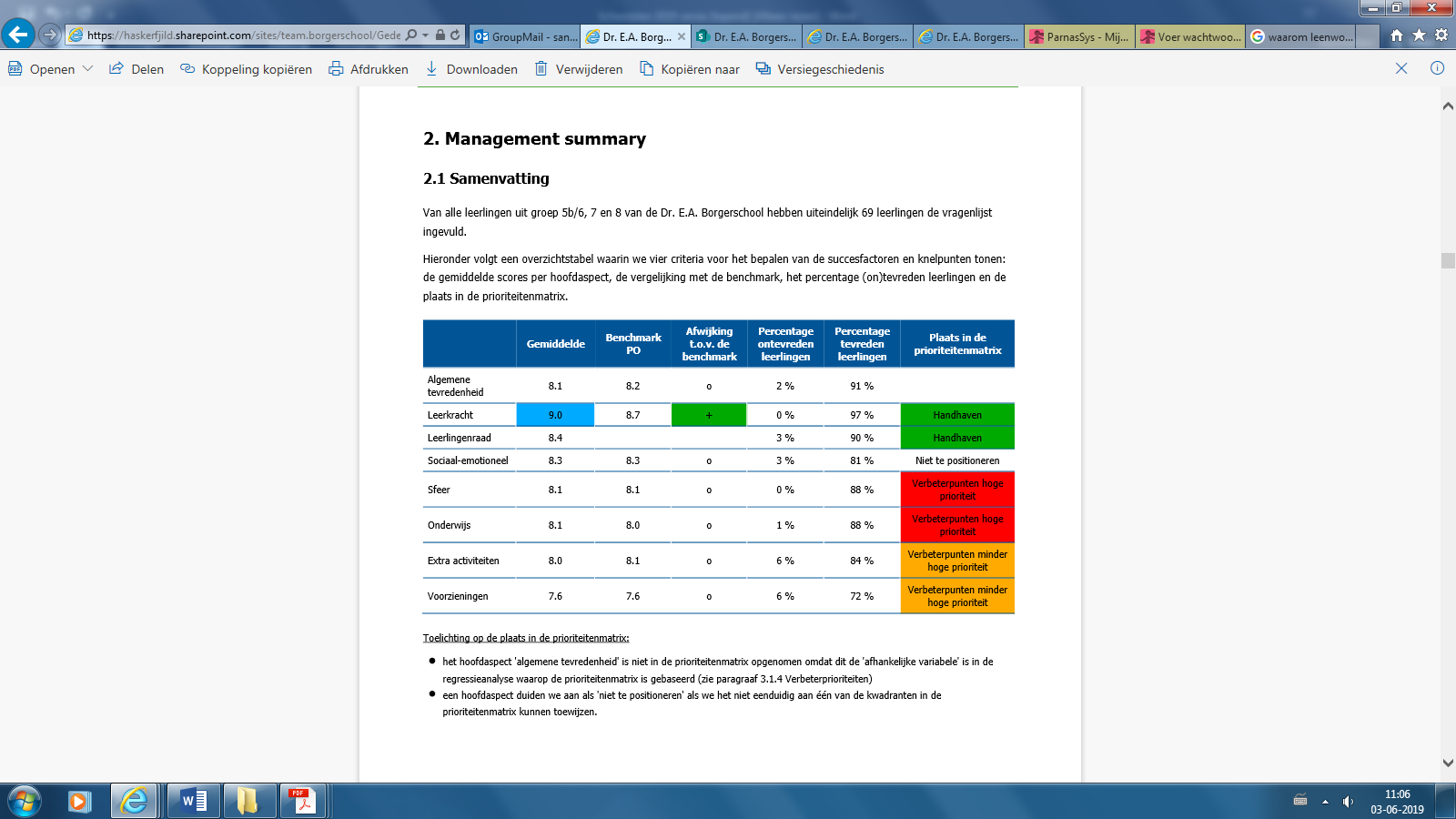 Medewerkers: 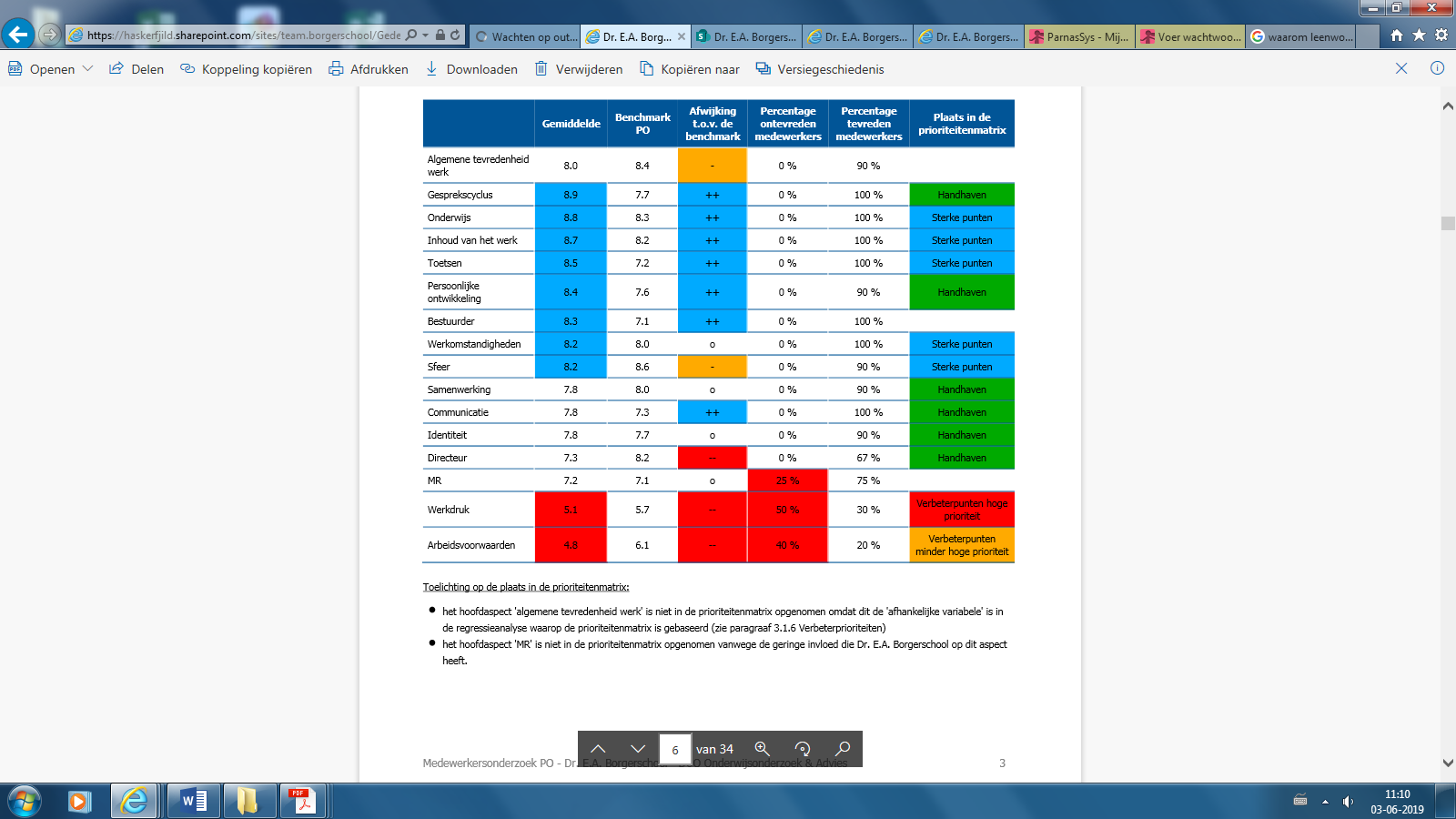 AUDITRAPPORT FEBRUARI 2019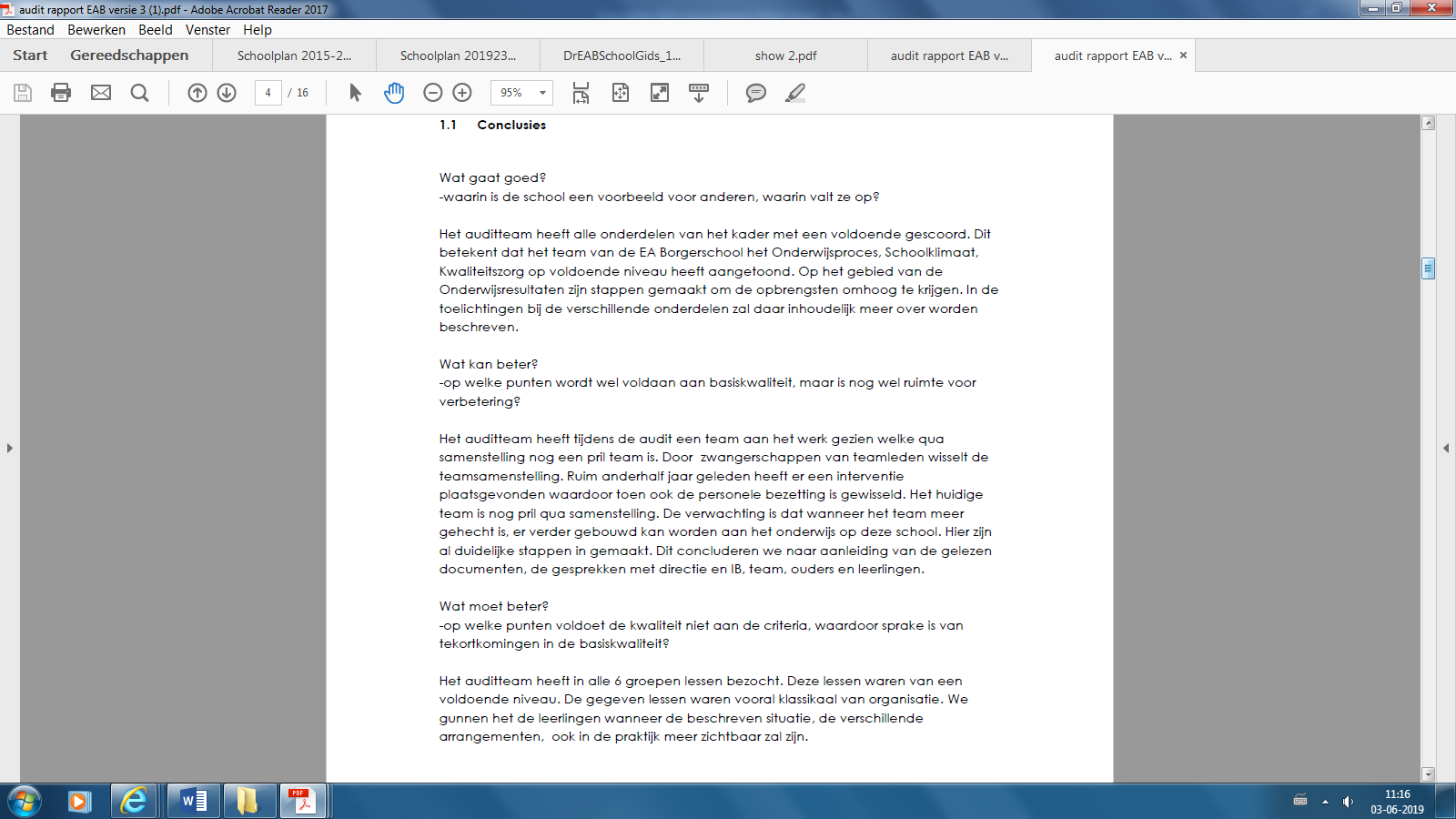 WMK PKO: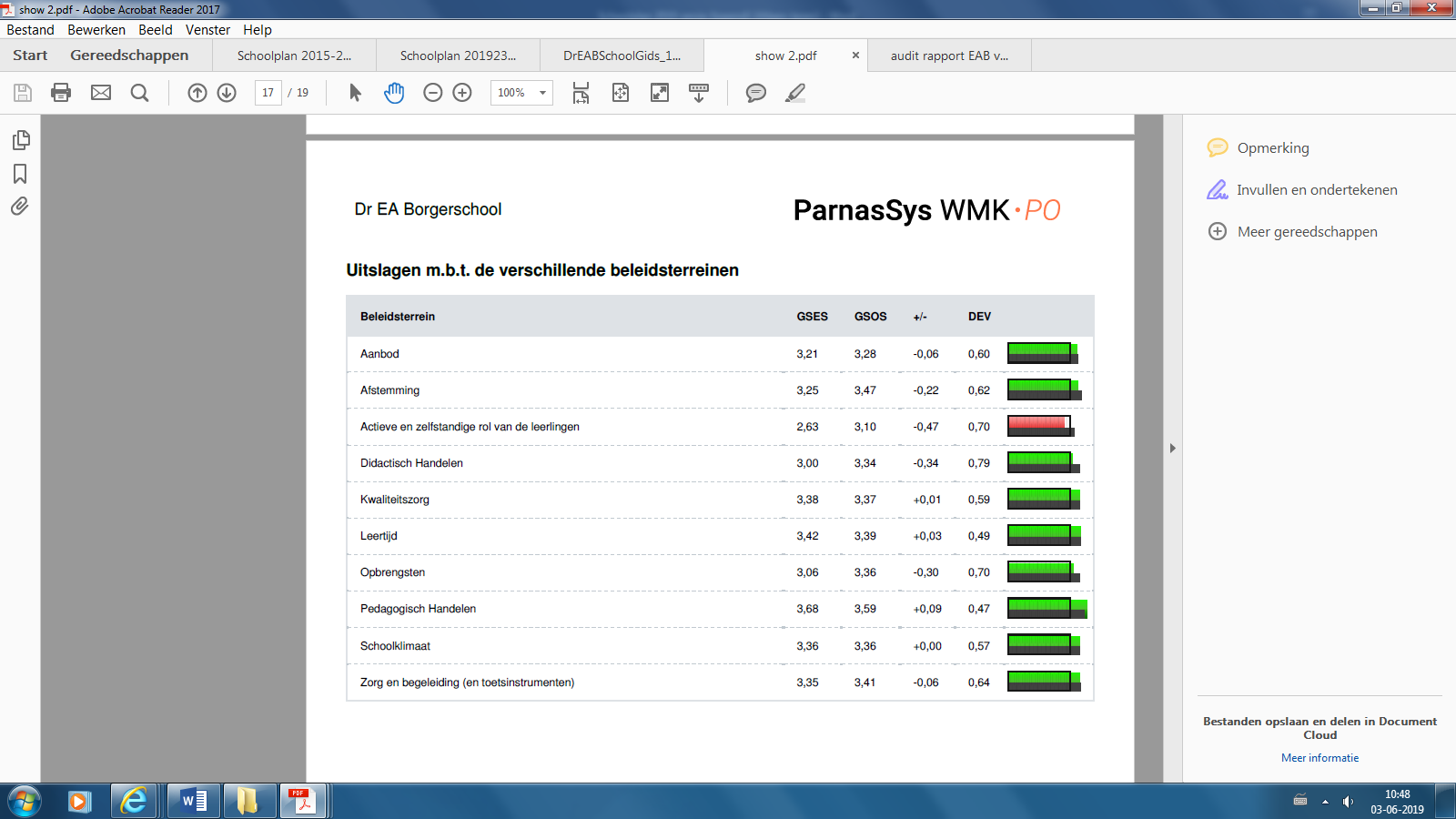 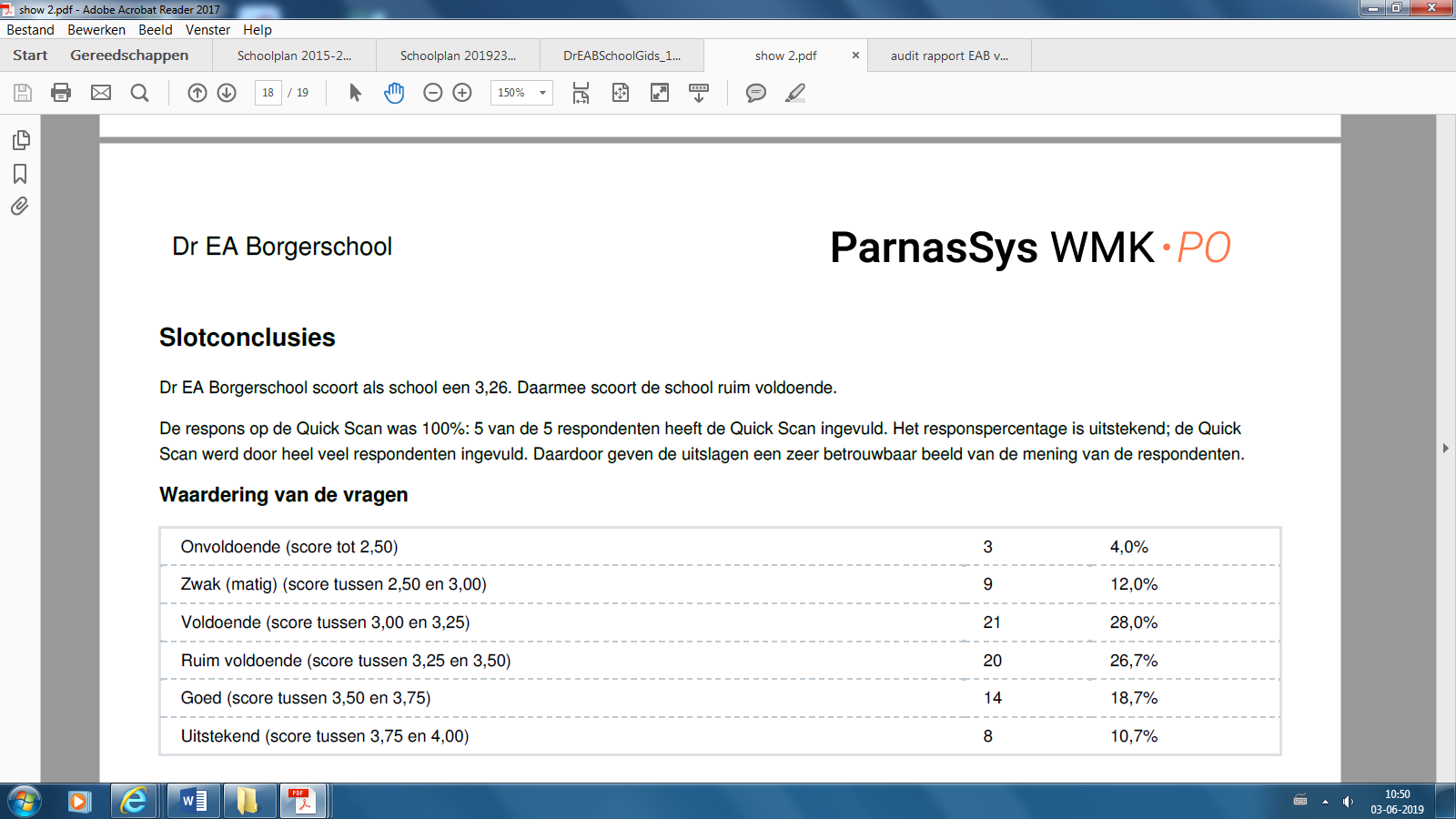 4. Onderwijskundige vormgevingDe wettelijke opdracht van het onderwijsDe overheid stelt aan alle basisscholen een aantal wettelijke eisen ten aanzien van de kwaliteit en de inrichting van het onderwijs. In dit hoofdstuk wordt voor de onderwerpen kwaliteitszorg, inhoud van het onderwijs en de leerlingenzorg aangegeven hoe onze school hieraan voldoet.De inhoud van ons onderwijs4.3 Aanvullend aanbodCBO Meilân wil inspelen op de eigenheid en talenten van ieder kind: “Alle leerlingen kunnen op hun eigen niveau gebruik maken van een breed aanbod/voorzieningen op het gebied van techniek, technologie, kunst, cultuur, sport, natuur. Het brede aanbod richt zich op ‘denkers en doeners’.” Daarom zijn de afgelopen jaren de voorzieningen Ingenium en Technium georganiseerd. Dit zijn verrijkingsgroepen waarin leerlingen met een specifieke onderwijsbehoefte dicht bij huis worden bediend. Ook zijn in Oudehaske en Heerenveen STEAMpoints geopend. In 2019 worden de projecten Movium, Qantium en Novium verkend en opgestart. Naast de doeners en denkers is voor de beweging van leerlingen in de breedste zin Movium gestart. Collega’s denken met elkaar na over hoe we beweging nog beter voor leerlingen kunnen organiseren. Qantium is een project over muziek, kunst en cultuur. Ook voor de muzikale leerlingen zullen er activiteiten komen die de talenten van de muzikale leerlingen laten ontwikkelen. Novium tenslotte gaat over de samenwerking met het voortgezet onderwijs in de regio Heerenveen. Technium Met ingang van het schooljaar 2018-2019 starten we met Technium: Bovenschoolse verrijkingsgroepen op het gebied van praktische, technische vaardigheden voor kinderen uit de midden- en bovenbouw. Binnen CBO Meilân wordt hoogbegaafdheidsleren en onderwijzen vorm gegeven. We bedienen de leerling met een specifieke onderwijsbehoefte dicht bij huis. Met Technium zullen wij een uitbreiding realiseren voor leerlingen die bijvoorbeeld (maar niet uitsluitend) richting VSO, SBO, Praktijkonderwijs, en VMBO KB/BB zullen uitstromen. Het welbevinden van de leerling en het plezier op school wordt vergroot door te werken aan deze specifieke praktische onderwijsbehoefte. We laten de praktische capaciteiten van deze leerling tot uiting komen. We werken met een portfolio waarin de persoonlijke ontwikkeling van het kind nauwlettend wordt gevolgd.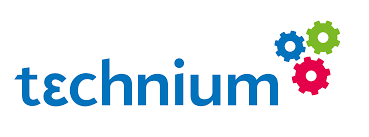 Ingenium: 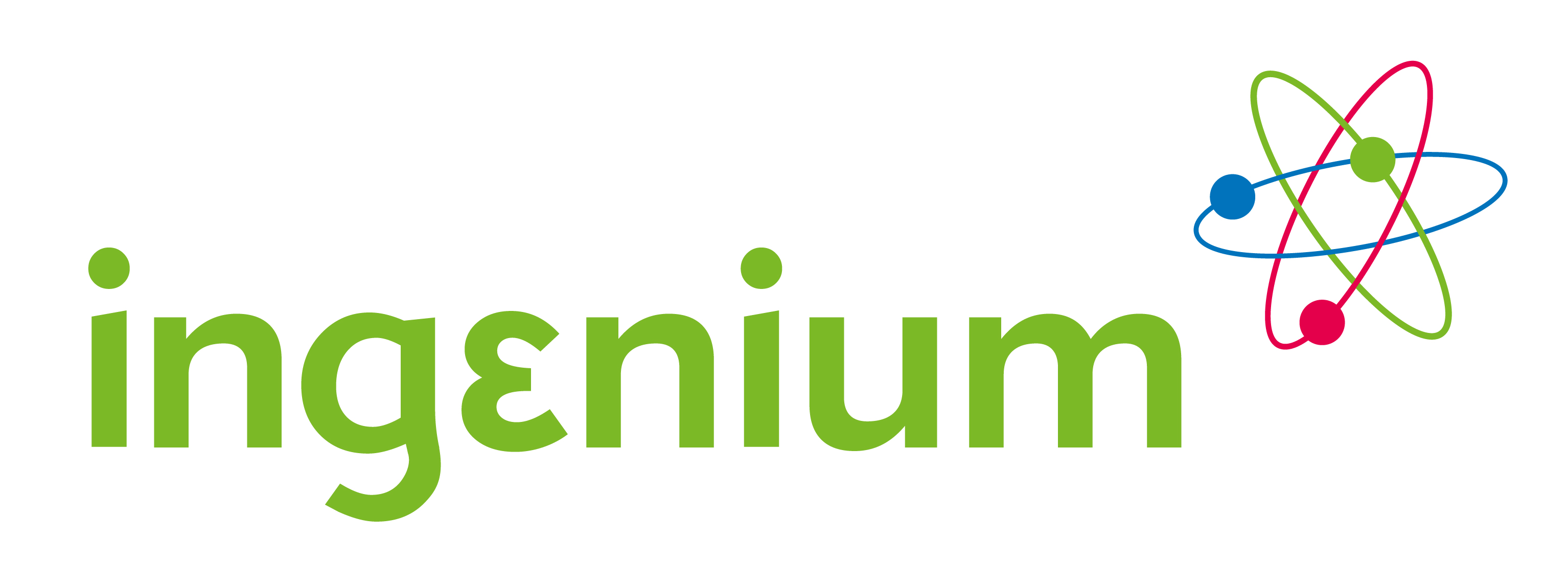 Bij CBO Meilân wordt hoogbegaafdheidsleren en onderwijzen op elke school en in iedere klas vormgegeven. Het welbevinden van leerlingen en het plezier op school wordt vergroot door te werken aan de onderwijsbehoeften van elk kind. We laten de intellectuele capaciteiten en het creatieve denkvermogen van de leerlingen tot uiting komen.  Leerlingen die excelleren bij één vakgebied worden in het zogenaamde gevorderden arrangement geplaatst. Zij krijgen extra uitdagende lesstof voor dat vakgebied aangeboden. De leerlingen die op alle vakgebieden excelleren en/of kenmerken van (hoog)begaafdheid laten zien komen in het talent arrangement van de school terecht. Deze kinderen krijgen voor alle vakken lesstof aangeboden die hen meer uitdaging en verdieping biedt.  De bovenschoolse verrijkingsgroepen van CBO Meilân dragen de overkoepelende naam Ingenium. Het Latijnse woord Ingenium staat voor aard, talent of natuurlijk vernuft. Talentvolle leerlingen met een groot potentieel en een specifieke onderwijsbehoefte komen in aanmerking voor het volgen van lessen bij Ingenium. Deze leerlingen komen op de eigen school onvoldoende tot hun recht.  Bij Ingenium werken de leerlingen met een portfolio waarin hun persoonlijke ontwikkeling nauwlettend wordt gevolgd en vastgelegd. Het portfolioleren in de verrijkingsgroep ondersteunt de leerlingen bij het leren leren (het maken van de transfer van informeel naar formeel leren), leren leven (het ontwikkelen van de kracht in jezelf) en leren denken op analytisch, creatief en praktisch denkniveau (R.J. Sternberg).  De leerlingen worden zich bewust van hun mindset en werken aan het ontwikkelen van de executieve functies.  Door te werken aan en te oefenen met deze vaardigheden ontplooien leerlingen zich tot succesvolle adolescenten.  AtriumDe komende 4 jaar wordt er bovenschools extra aandacht besteed aan cultuur/muziek en kunsteducatie. Op de basisschool wordt een fundament gelegd voor de culturele ontwikkeling van kinderen, het pad dat zij doorlopen van kennismaking met kunst en cultuur naar het ontwikkelen van de eigen talenten. De school maakt kunst en cultuur ook toegankelijk voor leerlingen die dit van huis uit niet meekrijgen. Daarnaast heeft de school een vormende taak, die essentieel is om kinderen te leren functioneren in een complexe, pluriforme en snel veranderende maatschappij. Ten slotte kan cultuureducatie een bijdrage leveren aan de ontwikkeling van leergebied- overstijgende vaardigheden, zoals analyseren, evalueren en creëren. Het stimuleren van museumbezoek, muziekonderwijs zal de nadruk hebben. Op school is er samenwerking met de culturele educatie partners in de gemeente. Over vier zijn we tevreden wanneer de kinderen de school verlaten met kennis van verschillende kunststijlen, muziekgenres en hebben ontdekt wat hun talent is op het culturele vlak, geeft ons een aanvullend aanbod voor de verschillende behoeftes van de leerlingen van CBO Meilan.Novium CBO Meilân onderzoekt samen met het voortgezet onderwijs de mogelijkheden voor onderwijs na groep 8 en van 10-14-jarigen. Vanuit een waardevolle onderwijspraktijk over de grens van VO en PO heen krijgen leerlingen na groep 8 in een zgn groep 9 en van 10-14 een vernieuwend aanbod. 	
Volgend schooljaar wordt een pilot in regio Heerenveen gedraaid waarin enkele groepen 8 (als geheel) gedurende een periode een dagdeel naar een vo-school gaan om daar samen met de eerste klas maatwerkmodules te volgen. Het curriculum en de activiteiten hebben de bedoeling om leerlingen voor te bereiden op het vervolgonderwijs. De leerlingen maken een keuzes uit modules die, afhankelijk van hun onderwijsvraag, gericht zijn op bv. verdieping, verrijking, of voorbereiding op het vervolgonderwijs. Een tweede spoor vanaf najaar 2020 is momenteel in ontwikkeling genomen.Movium De komende jaren wordt er onderzocht hoe we binnen CBO Meilan extra aandacht kunnen besteden aan motoriek en beweging. Er is sinds schooljaar 2018-2019 een denkgroep die hierover plannen maakt.STEAMpoint 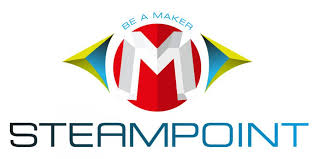 CBO-Meilan heeft een STEAMpoint waar je met je klas spannende dingen kunt bedenken, maken en beleven op het gebied W&T dit is gelinkt aan ICT innovaties. Be a maker! Centraal binnen ons STEAMpoint staat een project met een wetenschappelijk thema. Binnen dit thema worden technische, technologische en kunstzinnige vaardigheden aangewend om een eindproduct te vervaardigen. Naast het STEAMpoint richten we ons op W&T in de scholen. W&T in de scholen heeft een breder doel dan het STEAMpoint maar vindt net als op het STEAMpoint plaats op een onderzoekende en ontdekkende werkwijze. Onderzoekend en Ontwerpend (OOL) komt uit het wetenschap- & techniek onderwijs. Het geeft leerlingen de ruimte om creatief met hun eigen kennis om te gaan, er is niet één vaste oplossing of uitkomst. Dit is wezenlijk anders dan bij reguliere lesstof, waarbij veelal gewerkt wordt vanuit een gesloten instructieprincipe. Leerlingen verdiepen zich als onderzoeker of ontwerper vanuit hun eigen vragen in een onderwerp. Hiermee is OOL bij uitstek geschikt voor het stimuleren van 21e eeuwse competenties als creativiteit, probleemoplossend vermogen, kritisch denken en samenwerken. Onderzoekend en ontwerpend leren verloopt volgens een gestructureerd stappenplan dat zich herhaalt. Hierbij lijken de stappen voor ‘onderzoeken’ en ‘ontwerpen’ erg op elkaar met het belangrijkste verschil dat , bij onderzoekend leren het antwoord op een vraag wordt gezocht en  bij ontwerpend leren een oplossing voor een probleem of behoefte wordt gezocht.                  Taalklas Vanuit de visie van CBO Meilân bieden wij nieuwkomers (niet Nederlands- sprekende kinderen) onderwijs en daarmee faciliteren wij een plaats in de samenleving. Buiten het reguliere aanbod hebben nieuwkomers een aanvullende aanpak nodig. CBO Meilân biedt samen met Ambion, gemeente Heerenveen en gemeente Fryske Marren een passend onderwijsaanbod door de taalklassen in Joure en Heerenveen.Playing4succes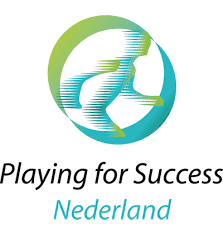 Playing for Success is een naschools programma voor kinderen van 9 tot 14 jaar. Om sociaal-emotionele redenen loopt het op school, soms tijdelijk, minder lekker dan je verwacht. Er komt niet uit wat erin zit. Playing for Success draagt bij aan een betere motivatie en meer zelfvertrouwen. Hierdoor worden de schoolprestaties beter. Op onze scholen wordt gekeken welke leerlingen dit naschoolse programma nodig hebben.KenniskringenBinnen Meilȃn wordt daarnaast gewerkt met Kenniskringen. De directeuren participeren in deze kringen vaak als kartrekkers. Leerkrachten nemen deel aan deze kringen. De kenniskringen gaan over de volgende onderwerpen:TaalRekenenExcellent lerenWetenschap en Technology ( en STEAM)IdentiteitICTKweekvijver; voor collega’s met ambitie voor leidinggevende taken in het onderwijs.IB netwerkKwaliteit en OpbrengstenTooooscMovium JaargroepenKenniscafés Elk jaar worden er een zestal kenniscafés georganiseerd. Deze zijn toegankelijk voor alle medewerkers. Informatie, kennisoverdracht en het ontmoeten staan hierbij centraal.Het schoolondersteuningsprofiel In het schoolondersteuningsprofiel hebben we vastgelegd wat  de school kan bieden aan leerlingen die dat nodig hebben. Onze school kan de basisondersteuning bieden. Ook staat in het schoolondersteuningsprofiel welke ambities de school heeft voor de toekomst. De schoolleiding heeft in samenspraak met het team het schoolondersteuningsprofiel opgesteld. Het schoolondersteuningsprofiel werd door het bevoegd gezag vastgesteld. Op basis van het profiel inventariseerde de school welke expertise ze nog moet ontwikkelen en wat dat betekent voor de (scholing en toerusting van) leraren. De school publiceerde het profiel in de schoolgids en website, zodat iedereen (ouders, leerlingen en andere partijen) kan zien welke ondersteuning de school biedt. Gerelateerde documenten :Schoolgids Schoolondersteuningsprofiel Zorgprofiel - Vragenlijsten en tevredenheidspeilingen (van Integraal) 5. Kwaliteit en kwaliteitsbewakingKwaliteitszorg is de systematische aandacht voor het bepalen, bewaken, en verbeteren van kwaliteit. Om meer greep op de aard van de kwaliteitszorg te krijgen stellen we ons permanent een vijftal vragen. Ons systeem van kwaliteitszorg moet in essentie antwoord geven op: Doen we op school de goede dingen?Doen we de dingen goed?Hoe weten we dat?Vinden anderen dat ook?Wat is het plan?Een goed kwaliteitszorgsysteem helpt bij het voortdurend beantwoorden van belangrijke kwaliteitszorgvragen rondom de volgende vier aspecten:De processen binnen de school;Het handelen van de medewerkers;De opbrengsten van de leerlingen;De ontwikkelcapaciteit van de organisatie. 5.1 Schoolontwikkeling & integrale kwaliteitszorgSchoolontwikkeling is dus een cyclisch leer- en ontwikkelproces waarbij het gaat om het borgen en verbeteren van de kwaliteit van het onderwijs. In onderstaande afbeelding is schematisch te zien op welke wijze de kwaliteitszorg binnen CBO Meilan vormgegeven wordt. 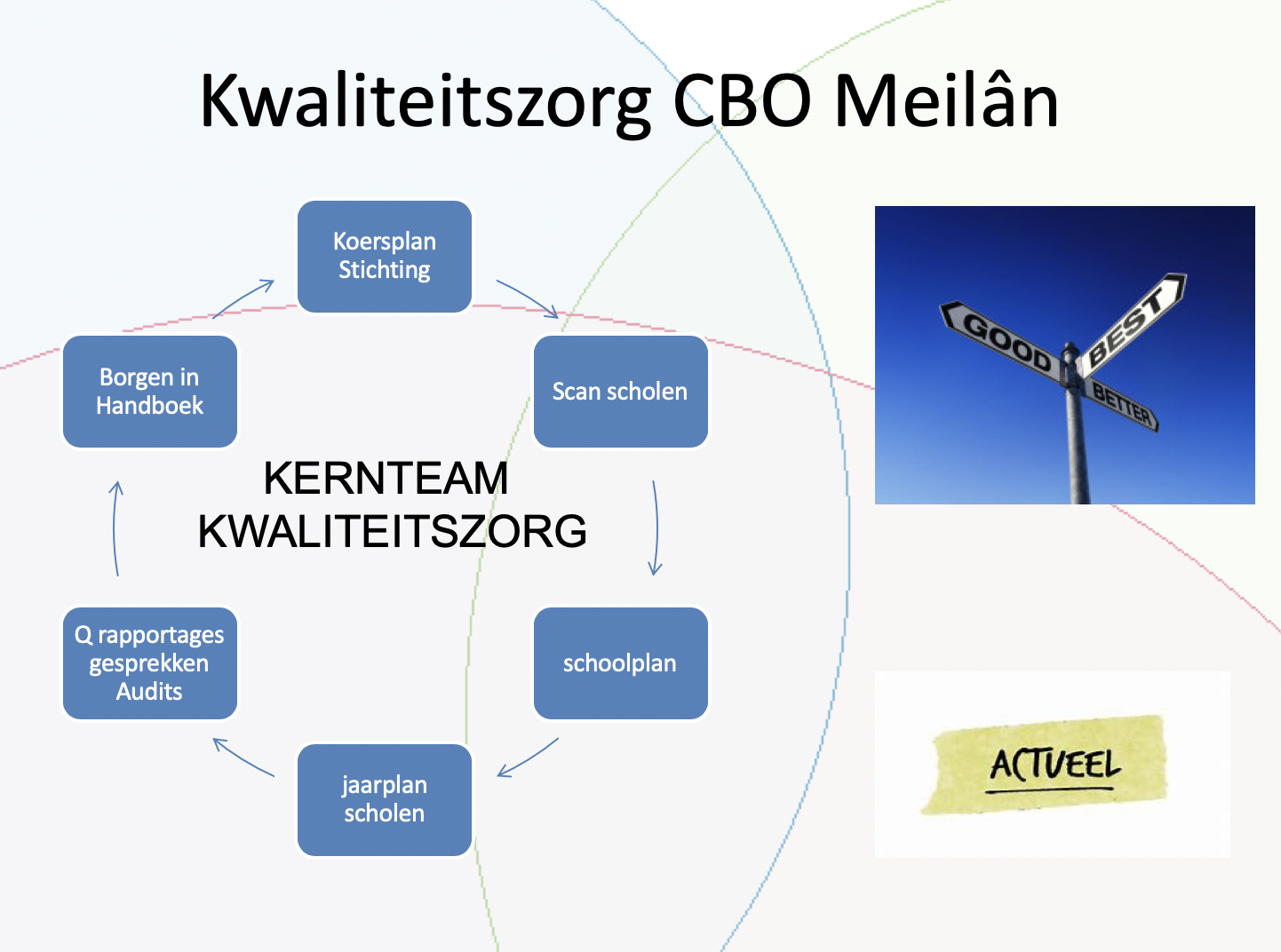 De kwaliteit van het onderwijs is in kaart gebracht door middel van (zelf)evaluatie (periodiek kwaliteitsonderzoek). De zelfevaluatie resulteert in de vaststelling van wat goed gaat en van de nog te ontwikkelen punten. De gerealiseerde kwaliteit wordt geborgd en de ontwikkelpunten worden opgenomen in een meerjarenplanning. Op basis van deze meerjarenplanning worden schooljaarplannen opgesteld. De persoonlijke ontwikkeling van medewerkers wordt afgestemd op de ontwikkelingsonderwerpen van de school. De inzet en betrokkenheid van alle belanghebbenden in dit proces is essentieel. 5.2 Uitgangspunten en voorwaardenProfessionele schoolcultuur en betrokkenheid op elkaarEen belangrijke voorwaarde voor schoolontwikkeling is de aanwezigheid van een professionele cultuur. In een professionele schoolcultuur handelen teamleden vanuit een gezamenlijke verantwoordelijkheid voor zowel opbrengsten als voor processen die hierop van invloed zijn. Om deze professionele cultuur te stimuleren, stuurt de schoolleiding expliciet op versterking van vakmanschap, betrokkenheid, verantwoordelijkheid en samenwerking die gericht is op kwaliteitsverbetering. Jaarlijks worden activiteiten met dit doel ingepland. Dit is zichtbaar in onze schooljaarplannen. Een klimaat waarin alle belanghebbenden zich positief betrokken tonen op elkaar is in sterke mate van invloed op het ontwikkelvermogen van de school.Integrale benaderingGelet op de meerwaarde van de integrale benadering kiezen we er nadrukkelijk voor om de persoonlijke ontwikkeling af te stemmen op de schoolontwikkeling. Dat komt tot uitdrukking, doordat we de verbinding leggen tussen doelen van de school en de vakbekwaamheid van de medewerkers. De persoonlijke ontwikkeling van het team als geheel en van ieder teamlid afzonderlijk kan niet los gezien worden van de ontwikkeling van de school.Integrale evaluatieIn onze oordeelsvorming onderzoeken we de samenhang tussen de verschillende beleids- en kwaliteitsterreinen. Hoe is de kwaliteit van het onderwijsleerproces van invloed op de onderwijsresultaten? Welke relatie en wisselwerking zien we tussen de verschillende kengetallen? Welke relatie zien we tussen opbrengsten of kwaliteit van de leerling ondersteuning en bekwaamheden van het personeel. 5.3 KwaliteitszorgsysteemSchoolontwikkelingVoor het systeem van kwaliteitszorg maken we gebruik van Parnassys WMK. Met behulp van dit instrument kunnen vragenlijsten in het kader van de zelfevaluatie uitgezet worden bij de medewerkers. Dezelfde vragenlijsten kunnen binnen een interne of externe audit gebruikt en ingevuld worden. Met behulp van DUO wordt ook vormgegeven aan het peilen van de tevredenheid van personeel, ouders en leerlingen. De combinatie van vragenlijsten geeft inzicht in de kwaliteit die wordt nagestreefd. Ook het oordeel van de inspectie wordt opgenomen in het systeem. Naast de resultaten uit de vragenlijsten worden ook de resultaten van tussentijdse- en eindopbrengsten, de gegevens over sociale vaardigheden en de kengetallen onderwijs vanuit Parnassys getoond in de cockpit van Integraal. Voor verschillende resultaten wordt de vergelijking gemaakt met de inspectienormen en de schoolspecifieke streefdoelen.5.4 OverlegstructuurOverleggen hebben een belangrijke plaats binnen schoolontwikkeling.  Hier wordt de dialoog gevoerd over wat goed onderwijs is. Het proces van kwaliteitsborging en verbetering start als het ware binnen deze overleggen. Daar vindt analyse en interpretatie van gegevens plaats, waarna de vastgestelde veranderonderwerpen en vereiste vakbekwaamheden worden vastgesteld. Het proces wordt ook binnen deze overleggen afgerond in de vorm van evaluatie.TeamoverlegHet teamoverleg vervult een belangrijke rol binnen de kwaliteitszorg. Binnen dit overleg worden veel fasen uit het proces van kwaliteitszorg uitgevoerd. In het teamoverleg worden de veranderonderwerpen besproken waaraan gewerkt gaat worden. Bijbehorende doelen en uit te voeren activiteiten worden vastgesteld. Tegelijkertijd wordt besproken welke vakbekwaamheden hiervoor vereist zijn en wat dat betekent voor de persoonlijke ontwikkeling van de medewerkers. Om de voortgang van de ontwikkeling te volgen, wordt er tijdens het teamoverleg regelmatig gerapporteerd over de voortgang en over het effect van de verbeteractiviteiten.Overleg directeur – Interne BegeleiderTijdens het overleg tussen directeur en Interne Begeleider worden veranderonderwerpen voorbereid. Specifieke zaken betreffende het schoolondersteuningsplan wordt besproken. GesprekkencyclusDe persoonlijke competenties worden binnen de gesprekkencyclus besproken. Na bespreking en vaststelling van de te ontwikkelen competenties stelt iedere medewerker zelf een persoonlijk ontwikkelingsplan op. Dit persoonlijk ontwikkelingsplan wordt besproken met de leidinggevende en, al dan niet aangepast en vervolgens vastgesteld.Om de voortgang van de ontwikkeling te volgen worden regelmatig gesprekken gevoerd, waarin de uitvoering van het persoonlijk ontwikkelingsplan ter sprake komt. Er wordt geëvalueerd welke competenties eigen gemaakt zijn en er wordt afgesproken welke competenties nog eigen gemaakt moeten worden in het persoonlijk handelen.5.5 MeerjarenbeleidDe uitkomsten van de zelfevaluatie zijn leidend voor de schoolontwikkeling in de komende schoolplanperiode. De door het team gekozen verbeterpunten zijn ‘uitgezet’ in een meerjarenbeleid. Vanuit dit meerjarenbeleid worden er per schooljaar één of meerdere jaarplannen geschreven met als doel de kwaliteit te verbeteren en te verduurzamen. 5.6 Voortgang volgenOm de voortgang en het effect van de uitvoering te volgen, worden de volgende activiteiten ondernomen:Analyseren van de midden-en eindtoetsen van CITO en de leeropbrengsten. Dit wordt gedaan door de leerkrachten voor de eigen groep. De intern begeleider doet dit op leerjaar- en op schoolniveau. Analyseren van de overige opbrengsten en ken- en stuurgetallen die in verband staan met de kwaliteit die de school in het betreffende schooljaar wil realiseren 5.7 VerantwoordingEr wordt belang gehecht aan tijdige en transparante verantwoording. Dit gebeurt in de eerste plaats in dit schoolplan. Dit wordt toegestuurd naar de onderwijsinspectie en ligt voor iedereen ter inzage op school. Daarnaast is er de schoolgids. In de schoolgids worden de plannen in het kort beschreven. De schoolgids wordt aan alle ouders uitgereikt en ligt ook op school ter inzage. We publiceren de schoolgids daarnaast op onze website. Wanneer er een verslag is van de onderwijsinspectie worden de conclusies samengevat en opgenomen in de schoolgids. Het inspectierapport wordt gepubliceerd op de website en ligt op school ter inzage. In de schooljaarplannen worden de geplande activiteiten en de doelen die we daarmee willen bereiken beschreven. Door middel van het schooljaarverslag wordt officieel verantwoording afgelegd. Het schooljaarverslag wordt op de website gepubliceerd en indien gewenst op papier verstrekt.De bewaking van de kwaliteit van de school door het College van Bestuur loopt via de lijn schoolplan – jaarplan – kwartaalrapportages - jaarverslag. De informatie voor het schoolplan wordt onder andere geleverd door de evaluatie van het vorige schoolplan, de gegevens uit een ouderenquête, een leerlingenenquête en een personeel enquête, het strategisch beleidsplan van CBO Meilân, een omgevingsverkenning en de beoordeling van de inspectie. Het schoolplan wordt vertaald in jaarplannen. Elk jaar maakt de school een jaarplan waarin de doelen voor dat schooljaar worden opgenomen. De evaluatie van het jaarplan vindt in eerste instantie plaats met het team. De resultaten hiervan worden weergegeven in het jaarverslag. Het jaarplan, de kwartaalrapportages en jaarverslag worden besproken met het College van Bestuur onderwijskundige zaken.In de gesprekken die het College van Bestuur met de directies viermaal per jaar voert komen in ieder geval de volgende elementen aan de orde:Kwartaalrapportages en jaarplan, waarin in ieder geval zijn opgenomen de gewenste resultatenJaarverslag, waarin in ieder geval zijn opgenomen de gerealiseerde resultatenBespreking indicatorenBeoordeling inspectie in het kader van het toezichtarrangementResultaten op de tussentoetsen van het leerlingvolgsysteemResultaten Cito-eindtoets en/ of vergelijkbare toetsenUitstroom naar het voortgezet onderwijsUitstroom naar het speciaal (basis)onderwijs.Indien uit de gesprekken met een directeur blijkt dat er sprake is van zorgen met betrekking tot de resultaten van de school wordt meteen actie ondernomen. Naast de gesprekken over de kwaliteit van het onderwijs, wordt er met de directeuren ook minimaal eens per jaar gesproken over de omvang van de formatie, het personeelsbeleid in algemene zin en over de begroting. Ook deze gesprekken worden gevoerd door het College van Bestuur.6. Beleidspunten 2019-20236.1 De ontwikkelingsrichting van de school Voor de beleidsperiode 2019 – 2023 hebben we in 3 toekomstuitspraken voor CBO-Meilan geformuleerd waar we heen willen en waar we komende beleidsperiode samen voor willen gaan. De titel van het beleidsplan ‘Samen voor de wereld van morgen’ vat onze ambities sterk samen. Daarbij is geen sprake van een harde trendbreuk met het verleden.  We zetten de lijn voort, maar zorgen wel voor een aanscherping op diverse onderdelen. Dr. E.A. Borgerschool geeft de toekomstuitspraken van CBO-Meilan verder vorm.1. CBO Meilân laat kinderen ontwikkelen tot zelfbewuste sociale wereldburgers 2. CBO Meilân leren is onderscheidend, toekomstbestendig leren 3. CBO Meilân is samen doen.Toekomstuitspraken en beloften 2023Voor de beleidsperiode 2019 – 2023 hebben we in 3 toekomstuitspraken voor CBO Meilan geformuleerd waar we heen willen en waar we komende beleidsperiode samen voor willen gaan. De titel van het beleidsplan ‘Samen voor de wereld van morgen’ vat onze ambities sterk samen. Niemand weet hoe de wereld van morgen eruit komt te zien. Leerlingen van nu komen veelal te werken in beroepen die we nu nog niet kennen. Toch kunnen we wel enkele richtingen aangeven. Zo weten we allemaal dat we in een wereld leven waar we samen zuinig op moeten zijn. Ondanks alle inspanningen zal er sprake blijven van grote verschillen in omstandigheden van kinderen; dit mag echter niet tot een verschil in kansen voor kinderen leiden. Daarbij weten we ook dat we allemaal streven naar geluk en van betekenis willen zijn voor anderen. Niemand kan het alleen en we hebben elkaar dan ook hard nodig om belangrijke vraagstukken op te lossen. In deze veranderende wereld zien wij onderwijs als het verbindingspunt in onze samenleving om leerlingen te laten ontwikkelen tot bewuste sociale wereldburgers. Daarvoor is een breed fundament nodig van basisvaardigheden en essentiële kennis. Een ontwikkeling in deze richting kan alleen plaatsvinden als er sprake is van een sterke relatie tussen belangrijke actoren: leerkrachten, ouders, leerlingen, leidinggevenden en de omgeving. Dit gedachtengoed staat centraal in onze derde toekomstuitspraak. Onze toekomstuitspraken voeden het gesprek op onze scholen, met leerlingen, met ouders, met medewerkers en met onze omgeving. Bij het komen tot onze strategie hebben we onze kwaliteiten en inhoud verbonden met de belangrijkste trends en ontwikkelingen. Daarbij is geen sprake van een harde trendbreuk met het verleden. We zetten de lijn voort, maar zorgen wel voor een aanscherping op diverse onderdelen. Het is vervolgens aan de scholen van CBO Meilân en het bestuur om onze toekomstuitspraken verder vorm te geven in de plannen en uit te werken zodat deze aansluiten bij de eigenheid van iedere school.Monitor van onze school6.2 PersoneelOrganisatie en professionele medewerkers.Het team werkt vanuit vertrouwen goed samen aan schoolontwikkeling. Onze medewerkers tonen een goede inzet en  zijn vakbekwaam. Het team beschikt over voldoende zelfsturend vermogen en veranderkracht om het onderwijs met succes te verbeteren. De school werkt datagestuurd, planmatig en resultaatgericht aan de verbetering van haar onderwijs op basis van gedegen analyse. De activiteiten moeten bijdragen aan het bereiken van de missie en de visie van de school. De schoolorganisatie en het onderwijs dat op school wordt gegeven, moeten op adequate en professionele wijze geleid worden. Daarbij heeft de directeur oog voor alle betrokkenen bij de schoolorganisatie en voor het geboden onderwijs. De directeur beschikt over passende vakbekwaamheden. Het bestuur volgt en stimuleert op effectieve wijze de kwaliteit van het onderwijsOrganisatiebeleidEr wordt een goed personeelsbeleid gevoerd. De personeelsleden verzorgen het onderwijs vanuit een gezamenlijke visie, gebaseerd op het schoolconcept (zie paragraaf 1 van dit hoofdstuk). Van de collega’s wordt verwacht dat ze loyaal in hun functie staan. In de praktijk betekent dit dat ze zich volledig inzetten voor hun werk en dat ze zich blijven ontwikkelen ten behoeve van goed onderwijs. De schoolleiding heeft hierin een stimulerende en ondersteunende rol. Wat betreft stimulering en ondersteuning gaat de aandacht met name uit naar beginnende leerkrachten en naar alle leerkrachten in situaties waarbij vernieuwingen worden ingevoerd en geborgd. Ook voor de oudere leerkrachten hebben we in het kader van duurzame inzetbaarheid extra aandacht. Leraren worden aangesproken op hun professionaliteit. Een goed personeelsbeleid en een prettig leef- en werkklimaat moet er aan bijdragen dat het personeel  zich betrokken voelt bij het werk en bij de schoolDe administratie en procedures zijn helder, transparant en inzichtelijk. De wettelijk verplichte documenten en procedures worden zorgvuldig gehanteerd. Gerelateerde documenten:Personeelsbeleidsplan CBO-MeilanFormatieplan CBO-Meilan6.3 FinancieelDe middelen die worden ontvangen, zetten we op onze school doelmatig in. Daarbij zoeken we steeds het juiste evenwicht in het belang van het geheel van de schoolorganisatie. De personele middelen worden voornamelijk door de directeur ingezet. De materiële middelen worden ingezet door middel van budgettering. Periodiek leggen we aan belanghebbenden op transparante wijze verantwoording af over de doelmatige en verantwoorde inzet van personele en materiële middelen.Gerelateerde documenten:Financieel beleidsplanBegrotingen (jaarbegroting en meerjarenbegroting)JaarverslagJaarrekening7. MeerjarenplanningDe meerjarenplanning van de E.A. Borgerschool is onlosmakelijk verbonden met het strategisch plan van CBO Meilân. We houden de strategische uitspraken als einddoel voor over vier jaar en beschrijven onze acties onder de doelen uit het strategisch beleidsplan.  Elk jaar zullen we beschrijven hoe we deze doelen vormgeven binnen het schooljaarplan, deze evalueren we na elk jaar.Legenda:1: voorbereiding2: implementatie3: borgingFORMULIER INSTEMMING MET SCHOOLPLAN Schoolnaam:	E.A. BorgerschoolAdres:		Koningin Julianalaan 3Postcode:	8501 HLPlaats:	 	JoureVerklaring:Hierbij verklaart de medezeggenschapsraad van de hierboven genoemde school in te stemmen met het van 1 augustus 2019 t/m 31 juli 2023 geldende schoolplan van deze school.Namens de MR,Datum:					Plaats:		Naam:		Functie:	Voorzitter MRHandtekening:				Verklaring:Hierbij verklaart het College van Bestuur van de stichting in te stemmen met het van 1 augustus 2019 t/m 31 juli 2023 geldende schoolplan van de hierboven genoemde school.Namens het College van Bestuur,Datum:					Plaats:		Naam:		Functie:	voorzitter College van BestuurHandtekening:				Brinnummer:03JWSchoolnaam:Dr. E.A. BorgerschoolTelefoonnummer:0513-414282Provincie/Gemeente:Friesland/ De Friese MerenVestigingsadres:Koningin Julianalaan 3, 8501 HL, JoureCorrespondentieadres:Postbus 125, 8500 AC JoureE-mail:dir.eaborgerschool@cbo-meilan.nlVakgebiedAanbod/methodeToetsinstrumentZintuiglijk/lichamelijke ontwikkelingNederlandse TaalSTAALMethodetoetsen+ CITO LVSTechnisch lezenVeilig leren lezenEstafetteMethodetoetsen+ CITO LVSBegrijpend lezenNieuwsbegrip BlitsMethodetoetsen+ CITO LVSSchrijvenPennenstrekenEngelsJust do it!RekenenWereld in getallenMethodetoetsen+ CITO LVSAardrijkskundeMeanderPresenteren+ methodetoetsenGeschiedenis/maatschappelijke verhoudingen/staatsinrichtingBrandaanPresenteren+ methodetoetsenNatuur/techniekNaudSteamspotPresenteren+ methodetoetsenVerkeerVNNTheorie- en praktijkexamenBevordering sociale redzaamheid/gezond gedragPBSExpressie (tekenen/handvaardigheid/ muziek)Aanbod ToanhúsJong Talent op de vrijdag. Aanbod van meerdere workshops waaruit kinderen zelf mogen kiezen. 4 weken per blok. Bevordering actief burgerschap en sociale integratieSAMSAM, Trefwoord, Jeugdjournaal, inspelen op actuele gebeurtenissen en/of acties.Godsdienst/levensbeschouwingTrefwoordCBO Meilân laat kinderen ontwikkelen tot zelfbewuste sociale wereldburgers.CBO Meilân laat kinderen ontwikkelen tot zelfbewuste sociale wereldburgers.CBO Meilân laat kinderen ontwikkelen tot zelfbewuste sociale wereldburgers.CBO Meilân laat kinderen ontwikkelen tot zelfbewuste sociale wereldburgers.CBO Meilân laat kinderen ontwikkelen tot zelfbewuste sociale wereldburgers.CBO Meilân laat kinderen ontwikkelen tot zelfbewuste sociale wereldburgers.Doelen monitor en acties E.A. Borgerschool:Planning:Planning:Planning:Planning:Doelen monitor en acties E.A. Borgerschool:201920202021202220231.1 Leerlingen van CBO Meilân hebben aantoonbaar de basis gelegd om zich te ontwikkelen tot zelfbewuste sociale wereldburgers.Tevreden wanneer alle leerlingen van de E.A. Borgerschool alle vier leerspieren van Building Learning Power kennen, weten wat het voor zichzelf en voor de ander kan betekenen en deze bewust in weten te zetten.12/32/32/331.1 Leerlingen van CBO Meilân hebben aantoonbaar de basis gelegd om zich te ontwikkelen tot zelfbewuste sociale wereldburgers.Tevreden wanneer alle leerlingen van de E.A. Borgerschool alle vier leerspieren van Building Learning Power kennen, weten wat het voor zichzelf en voor de ander kan betekenen en deze bewust in weten te zetten.12/32/32/331.2 Leerlingen op een school van CBO Meilân zijn zichtbaar gelukkig en trots op hun school.Tevreden als alle leerlingen van de E.A. Borgerschool tijdens kind- en of portfoliogesprekken aan kunnen geven waar ze goed in zijn en waar ze zich nog in kunnen verbeteren.333331.2 Leerlingen op een school van CBO Meilân zijn zichtbaar gelukkig en trots op hun school.Tevreden als alle leerlingen van de E.A. Borgerschool tijdens kind- en of portfoliogesprekken aan kunnen geven waar ze goed in zijn en waar ze zich nog in kunnen verbeteren.2/32/33331.3 Alle scholen van CBO Meilân werken aantoonbaar aan het creëren van gelijke kansen voor alle leerlingen.Tevreden als leerlingen van de E.A. Borgerschool in hun eigen digitaal portfolio kunnen werken aan hun eigen ontwikkelingsdoelen.2/32/33331.3 Alle scholen van CBO Meilân werken aantoonbaar aan het creëren van gelijke kansen voor alle leerlingen.Tevreden als leerlingen van de E.A. Borgerschool in hun eigen digitaal portfolio kunnen werken aan hun eigen ontwikkelingsdoelen.2/32/33331.4 Scholen van CBO Meilân weten leren zichtbaar te maken. Daarbij hoort ook het evalueren, meten en vastleggen van het leren.Tevreden wanneer leerdoelen zichtbaar zijn in de groepen aan de hand van een doelenboom(OB) of datamuur (BB).Tevreden wanneer er een kindgericht rapport ontwikkeld is die de focus legt op de persoonlijke ontwikkeling van een kind.2/32/33331.4 Scholen van CBO Meilân weten leren zichtbaar te maken. Daarbij hoort ook het evalueren, meten en vastleggen van het leren.Tevreden wanneer leerdoelen zichtbaar zijn in de groepen aan de hand van een doelenboom(OB) of datamuur (BB).Tevreden wanneer er een kindgericht rapport ontwikkeld is die de focus legt op de persoonlijke ontwikkeling van een kind.112/32/33333331.5 Voor alle ouders is helder wat de CBO Meilân school van hen verwacht en wat zijn van de school mogen verwachten.Tevreden wanneer:Ouders via de website en sociale media informatie kunnen vergaren over de school. Social Schools communicatieplatform gebruiken om ouders te betrekken bij alles wat er op school speelt.Social Schools digitaal portfolio openstellen voor ouders, zodat zij betrokken worden bij de ontwikkeling van hun kind. 2/32/33331.5 Voor alle ouders is helder wat de CBO Meilân school van hen verwacht en wat zijn van de school mogen verwachten.Tevreden wanneer:Ouders via de website en sociale media informatie kunnen vergaren over de school. Social Schools communicatieplatform gebruiken om ouders te betrekken bij alles wat er op school speelt.Social Schools digitaal portfolio openstellen voor ouders, zodat zij betrokken worden bij de ontwikkeling van hun kind. 2/32/32/32/32/32/3333333333CBO Meilân leren is onderscheidend, toekomstbestendig leren.CBO Meilân leren is onderscheidend, toekomstbestendig leren.CBO Meilân leren is onderscheidend, toekomstbestendig leren.CBO Meilân leren is onderscheidend, toekomstbestendig leren.CBO Meilân leren is onderscheidend, toekomstbestendig leren.CBO Meilân leren is onderscheidend, toekomstbestendig leren.Doelen monitor en acties E.A. Borgerschool:Planning:Planning:Planning:Planning:Planning:Doelen monitor en acties E.A. Borgerschool:201920202021202220232.1 Alle leerlingen maken gebruik van een breed aanbod/ voorzieningen op het gebied van techniek, technologie, kunst, cultuur, sport en natuur.Tevreden als alle leerlingen van de E.A. Borgerschool op school en/of bij een van de verschillende verrijkingsklassen (zie HS. 4) aan hun talenten kunnen en mogen werken. 2/32/33332.1 Alle leerlingen maken gebruik van een breed aanbod/ voorzieningen op het gebied van techniek, technologie, kunst, cultuur, sport en natuur.Tevreden als alle leerlingen van de E.A. Borgerschool op school en/of bij een van de verschillende verrijkingsklassen (zie HS. 4) aan hun talenten kunnen en mogen werken. 2/32/33332.2 Op het gebied van ICT is iedere school en het bestuurskantoor volledig bij de tijd.Tevreden wanneer: Er een gedegen ICT- beleidsplan ligt voor de komende 4 jaar.In elke groep een Prowise bord hangt.Er zijn voldoende devices beschikbaar voor het behalen van de doelen.Alle leerkrachten behalen Prowise zilver of goud en geven regelmatig op een interactieve manier les.2/32/33332.2 Op het gebied van ICT is iedere school en het bestuurskantoor volledig bij de tijd.Tevreden wanneer: Er een gedegen ICT- beleidsplan ligt voor de komende 4 jaar.In elke groep een Prowise bord hangt.Er zijn voldoende devices beschikbaar voor het behalen van de doelen.Alle leerkrachten behalen Prowise zilver of goud en geven regelmatig op een interactieve manier les.2/3122/32/32/322/33333333333332.3 Alle scholen van CBO Meilân hebben samen met het bedrijfsleven één of meerdere vernieuwende projecten uitgevoerd.De E.A. Borgerschool is tevreden als er in ieder geval één project is opgepakt met het bedrijfsleven.2/32/33332.3 Alle scholen van CBO Meilân hebben samen met het bedrijfsleven één of meerdere vernieuwende projecten uitgevoerd.De E.A. Borgerschool is tevreden als er in ieder geval één project is opgepakt met het bedrijfsleven.12/32/3332.4 Alle leerkrachten van CBO Meilan werken vanuit een onderzoekende houding en hebben onderzoeksvaardigheden ontwikkeld.Alle leerlingen van de E.A. Borgerschool volgen lessen in Steampoint en in Steamspot op school. De leerkrachten geven les vanuit onderzoek en ontwerp.2/32/33332.4 Alle leerkrachten van CBO Meilan werken vanuit een onderzoekende houding en hebben onderzoeksvaardigheden ontwikkeld.Alle leerlingen van de E.A. Borgerschool volgen lessen in Steampoint en in Steamspot op school. De leerkrachten geven les vanuit onderzoek en ontwerp.2/32/33332.5 CBO Meilan benut structureel de talenten van medewerkers in de groepen, op school en op stichtingsniveau.Tevreden als alle leerkrachten van de E.A. Borgerschool vanuit hun eigen talenten en kwaliteiten een duidelijk dragende rol binnen de school en/of CBO Meilan op dat gebied vertolken. 2/32/33332.5 CBO Meilan benut structureel de talenten van medewerkers in de groepen, op school en op stichtingsniveau.Tevreden als alle leerkrachten van de E.A. Borgerschool vanuit hun eigen talenten en kwaliteiten een duidelijk dragende rol binnen de school en/of CBO Meilan op dat gebied vertolken. 2/32/3333CBO Meilân leren is samen doen!CBO Meilân leren is samen doen!CBO Meilân leren is samen doen!CBO Meilân leren is samen doen!CBO Meilân leren is samen doen!CBO Meilân leren is samen doen!Doelen monitor en acties E.A. Borgerschool:Planning:Planning:Planning:Planning:Planning:Doelen monitor en acties E.A. Borgerschool:201920202021202220233.1 Leerlingen, ouders en scholen in het VO ervaren een optimale aansluiting van Meilan leerlingen op het VO.Tevreden als we alle leerlingen van de E. A. Borgerschool in groep 8 de plek geven op het VO waar ze horen.12/32/3333.1 Leerlingen, ouders en scholen in het VO ervaren een optimale aansluiting van Meilan leerlingen op het VO.Tevreden als we alle leerlingen van de E. A. Borgerschool in groep 8 de plek geven op het VO waar ze horen.333333.2 CBO Meilan heeft samen met het VO de mogelijkheden van 10 tot 14/16 onderwijs te hebben onderzocht.Tevreden als er een goede samenwerking is in de werkgroep die gevormd is tussen CBO Meilân en Bornego. Zij gaan samen onderzoeken of deze vorm van onderwijs een kans van slagen heeft.12/32/3333.2 CBO Meilan heeft samen met het VO de mogelijkheden van 10 tot 14/16 onderwijs te hebben onderzocht.Tevreden als er een goede samenwerking is in de werkgroep die gevormd is tussen CBO Meilân en Bornego. Zij gaan samen onderzoeken of deze vorm van onderwijs een kans van slagen heeft.12/32/3333.3 Alle ouders zijn trots op de CBO Meilan school van hun kind en participeren op de school.Tevreden als alle ouders van de E.A. Borgerschool via het communicatieplatform Social Schools betrokken worden bij de activiteiten en zich gemakkelijk op kunnen geven om te participeren.12/32/3333.3 Alle ouders zijn trots op de CBO Meilan school van hun kind en participeren op de school.Tevreden als alle ouders van de E.A. Borgerschool via het communicatieplatform Social Schools betrokken worden bij de activiteiten en zich gemakkelijk op kunnen geven om te participeren.2/333333.4 Resultaten en opbrengsten stemmen leerlingen, personeel en ouders tot tevredenheid.Didactische vaardigheden van de leerkrachten vergroten en het cyclisch onderwijsondersteuning verbeteren. Tevreden als:Alle leerkrachten volgens het EDI model lesgeven.Alle leerkrachten diverse coöperatieve werkvormen kunnen toepassen. Alle leerkrachten diverse interactieve (ICT) werkvormen in kunnen zetten.De ondersteuningsstructuur is volledig vernieuwd en duidelijk voor alle leerkrachten; Weekplanning, HGPD’s en ZIA’S zijn op elkaar afgestemd en voldoen aan de onderwijsbehoeftes van de leerlingen.12/32/3333.4 Resultaten en opbrengsten stemmen leerlingen, personeel en ouders tot tevredenheid.Didactische vaardigheden van de leerkrachten vergroten en het cyclisch onderwijsondersteuning verbeteren. Tevreden als:Alle leerkrachten volgens het EDI model lesgeven.Alle leerkrachten diverse coöperatieve werkvormen kunnen toepassen. Alle leerkrachten diverse interactieve (ICT) werkvormen in kunnen zetten.De ondersteuningsstructuur is volledig vernieuwd en duidelijk voor alle leerkrachten; Weekplanning, HGPD’s en ZIA’S zijn op elkaar afgestemd en voldoen aan de onderwijsbehoeftes van de leerlingen.112/312/32/32/32/33332/3333333333.5 Alle medewerkers van CBO Meilan leren van elkaar en met elkaar, onder meer in kenniskringen.Tevreden als: Alle leerkrachten van de E.A. Borgerschool participeren in een of meerdere kenniskringen van CBO Meilân.De leerkrachten op basis van interesse, talent of kwaliteit een of meerdere ontwikkelingsdoelen van de school dragen door zitting te nemen in een werkgroep. De leerkrachten van elkaar leren door collegiale consultaties.12/32/3333.5 Alle medewerkers van CBO Meilan leren van elkaar en met elkaar, onder meer in kenniskringen.Tevreden als: Alle leerkrachten van de E.A. Borgerschool participeren in een of meerdere kenniskringen van CBO Meilân.De leerkrachten op basis van interesse, talent of kwaliteit een of meerdere ontwikkelingsdoelen van de school dragen door zitting te nemen in een werkgroep. De leerkrachten van elkaar leren door collegiale consultaties.1112/32/32/32/333333333